Objednávka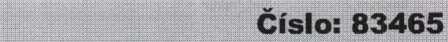 Celkem NC bez DPH:Celkem NC s DPH:ID SKVystavil(a)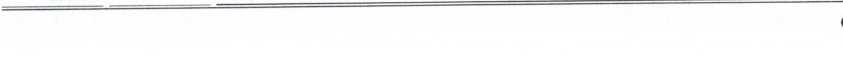 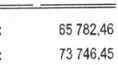 DodavatelOdběratelPHARMOS a.s. 614028 (sklad Brno)Nemocnice Nové Město na Moravě, příspěvková organizace, Nem. lékárnaDivišova 18NEMOCNIČNÍ LÉKÁRNA71100 Ostrava 2-HrušovŽdárská 61059231 Nové Město na MoravěEmail: XXXXTel.: /XXXXTel.: XXXXIČ:	19010290IČ:	00842001DIČ:	CZ19010290DIČ: CZ00842001Datum: 03.05.202411:32:38	Číslo objednávky: 84893Vlastní číslo DL:2379/64Dodavatel akceptuje tuto objednávkuMnožství	Kód NázevID SK0243462 ACIDUM ASCORBICUM BBP 100MG/MLINJ SOL 5X5ML153410000362 ADRENALIN LÉČIVA INJ SOL 5X1ML/1 MG92710173316 Ardeaelytosol KCI 7.45% inf.cnc.sol.10x200ml139190085060 ATARAX TBL OBD 25X25MG11710231688 Betaloc SR 200mg tbl.pro.30x200mg146720139477 BETAMED 20 MG POR TBL FLM 30X20MG12773B-komplex forte tbl.20 Generica134980199466 BURONIL 25 MG POR TBL OBD 50X25MG118270254639 CALCIUM BBP 10% inj.sol.10x10ml168420254639 CALCIUM BBP 10% inj.sol.10x10ml16842Calcium panthotenat mast 30g78340207940 Codein Slovakofarma 30mg tbl.nob. 10145710021856 CORYOL 3,125 POR TBL NOB 30X3.125MG95060014075 DETRALEX por tbl flm 6071670002479 DITHIADEN TBL 20X2MG15200168328 ELIQUIS 2,5 MG POR TBL FLM 60X1X2.5MG112540225888 EMLA 25MG/G+25MG/G CRM 1X30G144730209038 Entresto 24mg/26mg por.tbl.flm. 28x24mg/26mg148900014439 FOKUSIN por cps rdr30x0.4mg72010176115 HEDONIN 100 MG TBL FLM 60X100MG136310224964 IMAZOL KRÉMPASTA 10MG/G DRM PST 1X30G143180218186 ISOKETSPRAY 1.25MG/DÁVSLG SPRSOL 1X15ML139670002486 KALIUM CHLORATUM LÉČIVA 7.5% INJ 5X10ML 7.5%18490029938 KEPPRA 100 MG/ML INF CNC SOL 10X5MLII127750255591 LEQVIO 284MG INJ SOL ISP 1X1,5MLII174750013316 LUSOPRESS tbl 28x20mg79720002684 MESOCAIN GEL 20GM19920250885 MIFEGYNE 600MG TBL NOB 1164590107639 MIRTAZAPIN SANDOZ 15 MG POR TBL FLM 30X15MG94335009908 Náplast Omnifilm porézní fólie 2.5cmx5m 1 ks127630185202 NOVETRON 8MG POR TBL DIS 10164360239776 Olynth 1mg/ml nosní sprej sol. 1 x10ml14984PENTAPHAN 50KS38260101205 PRESTARIUM NEO por tbl flm 30x5mg7981Rosen neoPhytiol ung.30g138170208646 SANORIN 0,5 PM 0.5MG/ML NAS GTT SOL 1X10ML138430208647 SANORIN 1 PM 1MG/ML NAS GTT SOL 1X10ML140770234223 TARKA 240MG/4MG TBL RET 28157240013491 TEBOKAN 40 MG POR TBL FLM 100X40MG130040189677 TEZEO HCT 40MG/12,5MG TBL NOB 28142850055391 THIOGAMMA 600 ORAL tbl obd 30x600mg52050214745 THIOGAMMA TURBO SET 600MG INF SOL 10X50ML148400230436 Tralgit SR 100 100mg tbl.pro.10150950248728 URAPIDIL KALCEKS 50MGINJ/INF SOL 5X10ML177590225453 VESSEL DUE F 600SU INJ SOL 10X2ML144580243240 VIGANTOL 0.5MG/ML POR GTT SOL 1X10ML150460002871 VIREGYT-K CPS 50X100MG26420168897 XARELT015 MG POR TBL FLM 28X15MG12142